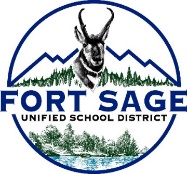 Fort Sage Board of TrusteesRegular MeetingMay 13, 2024Approved MinutesCALL TO ORDER:		The meeting was called to order by President Ryan Von Ins at 5:36 p.m.	ESTABLISHMENT OFA QUOROM:	Pam Auld, Becky Hulsey, and Ryan Von Ins were present.MEMBERS ABSENT:		NonePLEDGE OF ALLEGIANCE:	President Ryan Von Ins led those present.ADDITIONS/DELETIONS/APPROVAL OF AGENDA:	MSCU (Auld/Hulsey) to approve. COMMUNICATIONS:Herlong High School:	Reserved until Superintendent’s Report. Fort Sage Middle School/Sierra Primary School:	Reserved until Superintendent’s Report.Mt. Lassen Charter School:	Nothing to Report.Adult Education/CTE:	Kim Dieter reports that Adult Education classes ended last week and will start again in September. FFA student Esmeralda earned her State FFA Degree. The plant sale is going well and preparations are taking place for the Lassen County Fair. CFT:	Nothing to report.CSEA:	Jesse Hodson reported that negotiations begin May 14, 2024.Site Council:	Currently working on reviewing LCAP.Student Updates:	Nothing to Report.Community SchoolsUpdate:	John Alexander reports that all students in the district will be receiving a pair of shoes from “Think Kindness”. Mr. Alexander will be attending training at Plumas County Office of Education regarding Trauma Based Schools. Currently reaching out to the Nevada Food Bank for snack donations.Williams Inspection:	Jesse states he had one contractor come out for estimates but no others have come. He worked on the irrigation at the high school this week.INFORMATION ITEMS/CORRESPONDENCE:	Williams Quarterly Complaint Summary was reviewed and signed by the superintendent.BOARD MEMBERREPORTS:	Becky Hulsey states the Sports Awards will be held May 29th at 6:00 pm with a taco bar dinner. The boosters current focus is on fundraising for indoor bleachers and possibly football bleachers since they are in worse shape. Boosters will work with Jesse Hodson on this.SUPERINTENDENT’S REPORT:	Mr. Young states prom was nice and he was impressed with how well the kids dressed up. Shelley Marcotte is collecting money from alumni for gifts for graduates. Third Grade Days is tomorrow and students are looking forward to that. Open staff positions should all be filled by the end of the month. The district is currently looking for a bus and a bus driver. Last week high school student Devan Gallagher was honored as Student of the Year by Susanville Rotary. Sierra Primary student Angel Judkin was honored with the Susan DeBeall Award from Susanville Soroptimist. The district is currently working on a MOU for Athletics with Long Valley Charter. CONSENT AGENDA ITEMS:	MSCU (Hulsey/Auld) to approve April 17, 2024 Regular Meeting minutes; Warrant Batches 37, 38, 39, and 40. Salary Schedules for FSUSD for Classified, Certificated, Special Education, and Admin/Management. Salary Schedules for Mt. Lassen Charter for Classified, Certificated, and Director. PUBLIC COMMENT:	NonePUBLIC HEARINGRE: RESOLUTION 24-05, FSUSD TOINCREASE DEVELOPERFEES:	MSCU (Hulsey/Auld) to approve opening public hearing regarding Resolution 24-05, FSUSD Increase to Developer Fees. 	MSCU (Auld/Hulsey) to close public hearing.NEW BUSINESSACTION ITEMS:	Consideration to ApproveInter District Transfer:	MSCU (Hulsey/Auld) to approve.Consideration to Approve2024-25 ConApp ApplicationFunding and Participate in2024-25 Spring ReleaseReporting:	MSCU (Auld/Hulsey) to approve. Consideration to ApproveJob Description forEducation/WellnessCounselor:	MSCU (Auld/Hulsey) to approve.Consideration to Review and Approve Amended Community SchoolsPartnership Program SalarySchedule:	MSCU (Hulsey/Auld) to approve. Consideration to ApproveResolution 24-05 to IncreaseDeveloper Fees:	MSCU (Auld/Hulsey) to approve. Discussion to Set Date ForSpecial Board Meeting Regarding 2024/24 LCAPAnd Budget InspectionReview:	MSCU (Auld/Hulsey) to set Special Meeting for June 25, 2024 at 5:30 p.m. and Regular Board Meeting for June 27, 2024 at 5:30 p.m.Next Meeting:	The next regular meeting will be held Thursday, June 27, 2024 at 5:30 p.m. in the Board Room.Adjournment:                            The meeting was adjourned at 7:22 p.m.